РОССИЙСКАЯ ФЕДЕРАЦИЯ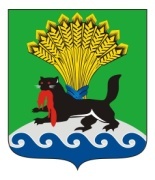 ИРКУТСКАЯ ОБЛАСТЬИРКУТСКОЕ РАЙОННОЕ МУНИЦИПАЛЬНОЕ ОБРАЗОВАНИЕАДМИНИСТРАЦИЯПОСТАНОВЛЕНИЕот «18»07.2017г.					                                                                 № 243О внесении изменений в постановление администрации Иркутского районного муниципального образования от 06.08.2015 № 2110 «Об установлении размера платы, взимаемой с родителей (законных представителей) за присмотр и уход за детьми в муниципальных дошкольных образовательных учреждениях Иркутского районного муниципального образования, реализующих основную общеобразовательную программу дошкольного образования»	В соответствии со статьей 65 Федерального закона от 29.12.2012              № 273-ФЗ «Об образовании в Российской Федерации», постановлением администрации Иркутского районного муниципального образования от 26.06.2015 № 2016 «Об утверждении методики расчета размера родительской платы за присмотр и уход за детьми, осваивающими образовательные программы дошкольного образования в муниципальных образовательных учреждениях Иркутского районного муниципального образования», на основании протокола заседания тарифной комиссии администрации Иркутского районного муниципального образования от 30.06.2017, руководствуясь ст.ст. 39, 45, 54 Устава Иркутского районного муниципального образования, администрация Иркутского районного муниципального образования (далее – администрация)ПОСТАНОВЛЯЕТ:Подпункты 1.1, 1.2 пункта 1 постановления администрации от 06.08.2017 № 2110 «Об установлении размера платы, взимаемой с родителей (законных представителей) за присмотр и уход за детьми в муниципальных дошкольных образовательных учреждениях Иркутского районного муниципального образования, реализующих основную общеобразовательную программу дошкольного образования» изложить в следующей редакции:«1.1. для возрастной категории от 1 года до 3 лет:- при 12 – часовом пребывании детей –1862 рубля;- при 10,5 – часовом пребывании детей – 1616 рублей;- при 5 – часовом пребывании детей – 886 рублей;1.2. для возрастной категории от 3 до 7 лет:- при 12 – часовом пребывании детей – 2177 рублей;- при 10,5 – часовом пребывании детей –1887 рублей;- при 5 – часовом пребывании детей – 1036 рублей.».Отделу по организации делопроизводства и работе с обращениями граждан организационно-технического управления администрации района внести в оригинал постановления администрации от 06.08.2015 № 2110 «Об установлении размера платы, взимаемой с родителей (законных представителей) за присмотр и уход за детьми в муниципальных дошкольных образовательных учреждениях Иркутского районного муниципального образования, реализующих основную общеобразовательную программу дошкольного образования» информацию о внесении в него изменений.Настоящее постановление вступает в силу с 1 сентября 2017 года.Опубликовать настоящее постановление в газете «Ангарские огни», разместить на официальном сайте Иркутского районного муниципального образования в информационно-телекоммуникационной сети «Интернет» по адресу www.irkraion.ru.Контроль исполнения настоящего постановления возложить на Первого заместителя Мэра района.Мэр района                                                                                                Л.П.Фролов